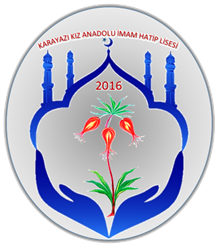 KARAYAZI KIZ ANADOLU İMAM HATİP LİSESİVELİ TOPLANTI TUTANAĞI FORMUKARAYAZI KIZ ANADOLU İMAM HATİP LİSESİVELİ TOPLANTI TUTANAĞI FORMUKARAYAZI KIZ ANADOLU İMAM HATİP LİSESİVELİ TOPLANTI TUTANAĞI FORMUKARAYAZI KIZ ANADOLU İMAM HATİP LİSESİVELİ TOPLANTI TUTANAĞI FORMUÖğretmen Adı SoyadıToplantı YeriSınıf/ŞubeToplantı Tarihi/SaatiGÜNDEM MADDELERİGÜNDEM MADDELERİGÜNDEM MADDELERİGÜNDEM MADDELERİGÜNDEM MADDELERİAçılış ve yoklama,Eğitsel, sportif, kültürel ve boş zamanları iyi değerlendirme çalışmalarının tanıtılması,Disiplin, kılık-kıyafet konusunun açıklanması,Öğretmen-veli ilişkileri, velilerin okulu ziyaret etme kurallarının açıklanması,Evde çalışma ortamı hazırlama ve doğru çalışma yöntemlerini uygulama.Öğrenci başarısının takibi ve artırılması için yapmaları gereken işlerin açıklanması, Devam-devamsızlığın takibi için yapmaları gereken işlerin açıklanması, Temizlik, tertip, düzen ve okul kurallarına uyulması için yapmaları gereken işlerin açıklanması,Bağımlılık yapıcı faktörler, bağımlılık ve risk faktörleri konusunda velilerin bilgilendirilmesi,Öğrencilerin stresle başa çıkabilme, akran baskısı, öfke yönetimi, ergenlik dönemine geçiş gibi konularda velilerin bilgilendirilmesi.Açılış ve yoklama,Eğitsel, sportif, kültürel ve boş zamanları iyi değerlendirme çalışmalarının tanıtılması,Disiplin, kılık-kıyafet konusunun açıklanması,Öğretmen-veli ilişkileri, velilerin okulu ziyaret etme kurallarının açıklanması,Evde çalışma ortamı hazırlama ve doğru çalışma yöntemlerini uygulama.Öğrenci başarısının takibi ve artırılması için yapmaları gereken işlerin açıklanması, Devam-devamsızlığın takibi için yapmaları gereken işlerin açıklanması, Temizlik, tertip, düzen ve okul kurallarına uyulması için yapmaları gereken işlerin açıklanması,Bağımlılık yapıcı faktörler, bağımlılık ve risk faktörleri konusunda velilerin bilgilendirilmesi,Öğrencilerin stresle başa çıkabilme, akran baskısı, öfke yönetimi, ergenlik dönemine geçiş gibi konularda velilerin bilgilendirilmesi.Açılış ve yoklama,Eğitsel, sportif, kültürel ve boş zamanları iyi değerlendirme çalışmalarının tanıtılması,Disiplin, kılık-kıyafet konusunun açıklanması,Öğretmen-veli ilişkileri, velilerin okulu ziyaret etme kurallarının açıklanması,Evde çalışma ortamı hazırlama ve doğru çalışma yöntemlerini uygulama.Öğrenci başarısının takibi ve artırılması için yapmaları gereken işlerin açıklanması, Devam-devamsızlığın takibi için yapmaları gereken işlerin açıklanması, Temizlik, tertip, düzen ve okul kurallarına uyulması için yapmaları gereken işlerin açıklanması,Bağımlılık yapıcı faktörler, bağımlılık ve risk faktörleri konusunda velilerin bilgilendirilmesi,Öğrencilerin stresle başa çıkabilme, akran baskısı, öfke yönetimi, ergenlik dönemine geçiş gibi konularda velilerin bilgilendirilmesi.Açılış ve yoklama,Eğitsel, sportif, kültürel ve boş zamanları iyi değerlendirme çalışmalarının tanıtılması,Disiplin, kılık-kıyafet konusunun açıklanması,Öğretmen-veli ilişkileri, velilerin okulu ziyaret etme kurallarının açıklanması,Evde çalışma ortamı hazırlama ve doğru çalışma yöntemlerini uygulama.Öğrenci başarısının takibi ve artırılması için yapmaları gereken işlerin açıklanması, Devam-devamsızlığın takibi için yapmaları gereken işlerin açıklanması, Temizlik, tertip, düzen ve okul kurallarına uyulması için yapmaları gereken işlerin açıklanması,Bağımlılık yapıcı faktörler, bağımlılık ve risk faktörleri konusunda velilerin bilgilendirilmesi,Öğrencilerin stresle başa çıkabilme, akran baskısı, öfke yönetimi, ergenlik dönemine geçiş gibi konularda velilerin bilgilendirilmesi.Açılış ve yoklama,Eğitsel, sportif, kültürel ve boş zamanları iyi değerlendirme çalışmalarının tanıtılması,Disiplin, kılık-kıyafet konusunun açıklanması,Öğretmen-veli ilişkileri, velilerin okulu ziyaret etme kurallarının açıklanması,Evde çalışma ortamı hazırlama ve doğru çalışma yöntemlerini uygulama.Öğrenci başarısının takibi ve artırılması için yapmaları gereken işlerin açıklanması, Devam-devamsızlığın takibi için yapmaları gereken işlerin açıklanması, Temizlik, tertip, düzen ve okul kurallarına uyulması için yapmaları gereken işlerin açıklanması,Bağımlılık yapıcı faktörler, bağımlılık ve risk faktörleri konusunda velilerin bilgilendirilmesi,Öğrencilerin stresle başa çıkabilme, akran baskısı, öfke yönetimi, ergenlik dönemine geçiş gibi konularda velilerin bilgilendirilmesi.GÜNDEM MADDELERİNİN GÖRÜŞÜLMESİ - VELİ TALEP VE ÖNERİLERİGÜNDEM MADDELERİNİN GÖRÜŞÜLMESİ - VELİ TALEP VE ÖNERİLERİGÜNDEM MADDELERİNİN GÖRÜŞÜLMESİ - VELİ TALEP VE ÖNERİLERİGÜNDEM MADDELERİNİN GÖRÜŞÜLMESİ - VELİ TALEP VE ÖNERİLERİGÜNDEM MADDELERİNİN GÖRÜŞÜLMESİ - VELİ TALEP VE ÖNERİLERİ………………………………………………Sınıf Rehber ÖğretmeniMüdür YardımcısıKevser TAŞER TUTKUNOkul Müdürü